Dedalo doveva costruire per Minosse un palazzo-prigione perché potesse rinchiudere suo figlio Minotauro. 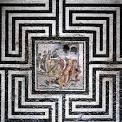 Minosse: “Dedalo! Ho un compito importante per te.” Dedalo: “Di cosa si tratta vostra maestà.”Minosse:”dovrai costruire un labirinto per rinchiudere mio figlio  il Minotauro. 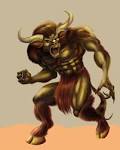 Dedalo: “Sarà fatto re Minosse!”Una volta costruito il labirinto il Minotauro esigeva sette ragazze e sette ragazzi ateniesi ogni anno da sacrificareDedalo: “Ora che sono passati molti anni ho finito il labirinto;posso tornare ad Atene?”Minosse: “No Dedalo! Se te ne andassi tu potresti rivelare come uscire dal labirinto.”Dedalo: “Ma nemmeno io saprei uscire dal labirinto! Mi lasci andare, io vivo meglio ad Atene che qui!!!”Minosse: “Ah si? Visto che non sapresti uscire dal labirinto adesso ci entri tu e tuo figlio Icaro!!” Dedalo e Icaro furono quindi rinchiusi nel labirinto.Icaro: “Padre! Come faremo ad uscire da qui?” 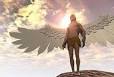 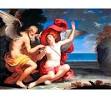 Dedalo:” Non preoccuparti, so io come uscirne: costruirò delle ali di cera in modo che potremo volare via da qui!” 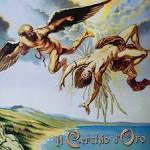 Icaro:”Si! Finalmente ce ne andremo da qui.”Dedalo costruì  delle ali  di cera e quindi volarono viaAd un certo punto  Dedalo, preoccupato per il figlio che stava volando  male disse:”Icaro ora che stiamo volando, non volare troppo in basso perché le onde ti potrebbero travolgere e così potresti annegare nemmeno troppo in alto perché il sole potrebbe scioglierti le ali.”Icaro:”Ma padre!Io voglio anche divertirmi e quindi volerò fino al Sole.”Dedalo:”Va bene fa quel che vuoi! Ma ti ricordo che gli asini non volano.”Icaro:”Ma si tanto…!”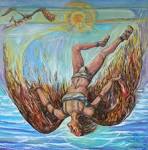 Icaro andò troppo in alto e  si sciolsero le sue ali cosi cadde e annegò e Dedalo continuò il suo viaggio fino in Sicilia dove fu accolto dal loro re.Minosse, accortosi della fuga pensò:”Icaro, ma soprattutto Dedalo è scappato: creerò un tranello per rintracciarlo. Chiederò  a tutti i re di scoprire come si fa a far passare un filo attraverso a una conchiglia: l’unico che sa la risposta è lui!”Minosse riuscì a capire che si trovava in Sicilia. 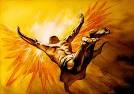 Qui lo aiutavano nella cura personale le sorelle del Re. Dedalo:”Ragazze mi avete preparato l’acqua per il mio bagno?”Sorelle del re: “Si certo!”Dedalo:AAAAAAAAAAH ma brucia troppo! E guarda come sono ridotto!!!”Sorelle del re:”Ops! Scusa siamo mortificate,ci dispiace! “Dedalo:”E’ lo stesso, può capitare.”Dedalo ustionato dall’acqua bollente non è stato riconosciuto da Minosse.